	ГОРОДСКОЙ СОВЕТ ДЕПУТАТОВМУНИЦИПАЛЬНОГО ОБРАЗОВАНИЯ «ГОРОДСКОЙ ОКРУГ ГОРОД СУНЖА» «30» июня 2022 г.                                                                                               № 35/2-2РЕШЕНИЕО внесении изменений в Правила землепользования и застройки муниципального образования «Городской округ город Сунжа»В соответствии с Федеральным законом от 6 октября 2003 г. № 131-ФЗ «Об общих принципах организации местного самоуправления в Российской Федерации», со ст. 33 Градостроительного кодекса Российской Федерации, и Уставом муниципального образования «Городской округ город Сунжа», рассмотрев заключение о результатах публичных слушаний по проекту изменений в ПЗЗ                 от 30. 05. 2022 г., протокол публичных слушаний от 30. 05. 2022 г., Городской совет депутатов решил:Внести изменение в Правила землепользования и застройки муниципального образования «Городской округ город Сунжа», утвержденные решением Сунженского городского совета депутатов от 23 октября 2018 г.                     № 27/1-1 «Об утверждении Генерального плана и Правил землепользования и застройки муниципального образования «Городской округ город Сунжа» следующие изменения: 1.1. Градостроительный регламент ПЗЗ, установленный для территориальной зоны Ж-1 - зона застройки индивидуальными жилыми домами, дополнить видом разрешенного использования «для ведения личного подсобного хозяйства».1.2. В приложение № 2 к Правилам землепользования и застройки муниципального образования «Городской округ город Сунжа» «Карта градостроительного зонирования города Сунжа 1:5000», изменить:- территориальную зону «ПК/08 – производственно – коммерческая зона» на «Ж-1/11 - зона застройки индивидуальными жилыми домами»;- часть территориальной зоны «СХ/03 – зона сельскохозяйственного использования» на территориальную зону «Ж-1/11 - зона застройки индивидуальными жилыми домами», в отношении земельных участков с кадастровыми номерами 06:02:0100002:506 и 06:02:0100002:505; - часть территориальной зоны «ОЖ/01- общественно – жилого назначения» на территориальную зону «Ж-1/08 - зона застройки индивидуальными жилыми домами» в отношении земельных участков, расположенных по адресу: ул. Плиева № 32, 34, 36, 38, 40, 42, 44, 46, 48, 48 А, 50. ул. Героева №1-17, 2, 4, 6, 8, 10, 12. ул. Комсомольская № 114, 116, 118, 81, 83, 85, 87, 89. ул. Р. Люксембург № 31, 33, 35, 37, 39, 41, 52, 54, 56, 58, 60, 62, 64, 66, 68.- территориальную зону «ОС/17 – зона размещения объектов общественно - социального значения» на территориальную зону «Ж-1/10 - зона застройки индивидуальными жилыми домами».Опубликовать (обнародовать) настоящее решение в установленном порядке.Настоящее решение вступает в силу со дня его опубликования.	Председатель      Городского совета депутатов			                                  И. М. Оздоев                         Глава                 города Сунжа                                                                      А. А. УмаровРеспубликаИнгушетия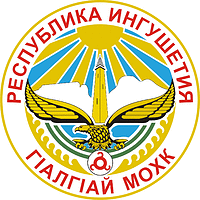 ГIалгIайМохк